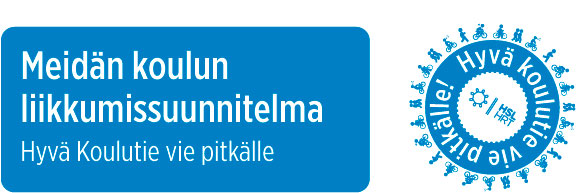 Täytä oppilaitoksen nimiSuunnitelman aloitus- ja lopetuspäivätTämä suunnitelmapohja on osa oppilaitosten Meidän koulun liikkumissuunnitelma -pakettia. 
Paketin muut osat ovat ohjekirja: Opas koulun liikkumissuunnitelmaan, sekä julisteet: 
Meidän koulun liikkumissuunnitelma ja Hyvä koulutie vie pitkälle!Alkuperäisen ohjeen ”Koulun liikkumissuunnitelman ohje pääkaupunkiseudulla” ovat tehneet Kalle Toiskallio ja Michelle Wood LOOP-projektissa, joka sai Liikenneviraston Liikkumisen ohjauksen ohjelman hankerahoitusta. HSL oli mukana projektissa.Käyttöohje:Täytä lomake Meidän koulun liikkumissuunnitelmaopuksen pohjalta.Korvaa harmaa teksti koulun omalla tekstillä. Tämän etusivun ohjetekstin voit korvata esim. valokuvalla.Tulosta valmis lomake. Se on lopullinen koulunne liikkumissuunnitelma.Viisaan liikkumisen edistäminen on jatkuvaa toimintaa, joten uuden liikkumissuunnitelman laadinta kannattaa aloittaa ennen kuin edellisen voimassaolo päättyy.Materiaalitilaukset: yrityspalvelut@hsl.fiLisätietoa: www.hsl.fi/oppilaitoksilleversio: 1/2015_toinen aste1. Mitä haluamme parantaa? 
    Oppilaitoksen liikenne- ja liikkumisongelmien määrittelyKirjoita tähän alustavat havaintonne tekijöistä, jotka voivat haitata turvallisen, sujuvan ja terveyttä edistävän koulumatkan toteutumista. Minkälaisia ongelmia on oppilaiden ja henkilökunnan koulu- ja työmatkoilla? 
Onko suurin ongelma liikennejärjestelyissä, asenteissa vai ohjeistuksessa? Liittyykö ongelma oppilaitoksen kiinteistöön tai varustukseen?Kirjoita, mikä on yllä mainittujen ongelmien pohjalta alustava päätavoitteenne liikkumissuunnitelmalle. Mitkä ovat mahdolliset alatavoitteet?Kohdassa 4. ongelmaa ja tavoitetta tarkennetaan liikkumistutkimuksen pohjalta.2. Ketkä kuuluvat iskuryhmään? 
    Vastuuhenkilöiden nimeäminenKirjoita tähän jokaisen liikkumissuunnitelman iskuryhmään kuuluvan nimi ja rooli (opiskelija, opettaja, rehtori, vanhempi, ulkopuolinen jäsen jne.).Pääkirjuri:Muut vastuuhenkilöt:Kuinka usein iskuryhmä kokoontuu?Missä iskuryhmä tapaa?Säännöt:Yhteistyömahdollisuudet muiden koulun projektien (esim. Vihreä lippu -ohjelma, Oppilaitosten kestävän kehityksen sertifikaatti, Liikkuva koulu -ohjelma) kanssa?Yhteistyömahdollisuudet muiden koulujen tai yhteistyötahojen kanssa?3. Millaiset tiet tuovat ja vievät oppilaitokseemme?
    Oppilaitoksen liikkumistutkimusVastaa alla oleviin kysymyksiin soveltuvin osin. Jos muokkasitte oppaan lomakkeita, kirjaa vastaukset 
ja kysymykset niiden mukaisiksi. Kirjoita tähän mitä asioita tutkittiin ja miten.Lomake 1 Millainen on oppilaitoksemme ja sen lähiympäristö?Onko oppilaitos yläkoulu, lukio vai ammatillinen oppilaitos?Mitä yksikköä tai opintolinjaa suunnitelma koskee?Millaisessa paikassa oppilaitos sijaitsee?kaupungin keskusta / kerrostaloalue / pientaloalue / harva pientaloalueKuinka monta opiskelijaa, opettajaa ja muuta henkilökunnan jäsentä oppilaitoksessa/yksikössä on?Miten monta kerrosneliötä oppilaitoksen rakennuksessa on?Mikä on koko oppilaitoksen alueen pinta-ala?Noudattaako oppilaitos Kestävän kehityksen ohjelmaa?Onko oppilaitoksella liikenneturvallisuussuunnitelmaa tai kirjattua liikennepolitiikkaa?Toimiiko oppilaitoksessa fillarikerhoa?Ketkä muut kuin oppilaat ja opettajat käyttävät oppilaitosta?Onko oppilaitoksella ilta- tai viikonloppukäyttöä?Ollaanko oppilaitosta remontoimassa lähiaikoina? Jos, niin miten liikkumisasiat huomioidaan remontissa?Kuinka monta pysäköintipaikkaa on autoille/mopoautoille ____, mopoille/skoottereille_____, polkupyörille______.Ovatko autojen pysäköintipaikat maksuttomia? kyllä / eiKuinka pitkään niissä saa pitää ajoneuvoa?Ovatko polkupyörätelineet katoksen alla?Ovatko pyörätelineet runkolukittavia?Kuinka monta suihkua oppilaitoksesta löytyy?Saavatko kaikki käyttää niitä?Miten hikisten vaatteiden kuivatus ja varusteiden säilytys on järjestetty?Mihin pyöräilykypärät voi jättää?Onko oppilaitoksessa jossain näkyvissä joukkoliikenteen aikatauluja?Onko oppilaitoksella laina- tai asiointipyöriä opiskelijoiden ja henkilökunnan käyttöön?Lomake 2 Miten oppilaitokseen tullaan ja mennään?Kuinka monella oppilaalla on HSL:n matkakortti?Monellako on kortillansa kautta? Entä arvoa?Monellako opiskelijoista on muita joukkoliikenteen sarja- tai kausilippuja?Kuinka monella opettajista ja henkilökunnasta on työsuhdelippuetu käytössä?Onko opiskelijoilla tai henkilökunnalla tarvetta liikkua kampusten tai yksikköjen välillä päivän aikana? Miten nämä matkat kuljetaan?Onko etäopiskelu mahdollista?Onko oppilaitoksella kimppakyytijärjestelmää?Osallistuuko oppilaitos Pyöräilyviikkoon, Liikkujan viikkoon tai Energiansäästöviikkoon järjestämällä jonkin tempauksen tai kampanjan?Onko opiskelijoiden kesken liikuntakampanjoita tai kilpailuja, kuten Kilometrikisaan osallistuminen?Miten retkille mennään?Miten työharjoitteluun mennään?Millä tai mitä kautta posti tulee oppilaitokseen?Millä tai mitä kautta ruoka tulee keittiöön?Kuinka pitkä matka on lähimmälle joukkoliikenteen pysäkille tai asemalle?Miten pitkä on opiskelijoiden keskimääräinen koulumatka?KoulumatkatLupa alaikäisten koulumatkoja koskeviin kysymyksiin on kysytty vanhemmilta pp.kk.vvvv.Lupatietoja säilytetään missä ja kuinka kauan.Havaittuja vaaroja ja vaaranpaikkojaKirjoita tähän havaintoja vaaranpaikoista koulun lähistöllä. Jos teitte karttatehtävän (tehtävä 3.2), liittäkää se (tai kooste useammasta) tähän. Kirjoita tähän minkälaisia vaaratilanteita tai vaaranpaikkoja kauempaa tulevat oppilaat kohtaavat koulumatkansa varrella?Miten kouluun tullaan? Täytä taulukkoon tutkimustulokset. Kirjoita, mitä ryhmiä, luokkia tai luokka-asteita kysely koski ja montako vastausta saatiin yhteensä. Vastausten keräämiseen voi hyödyntää tämän työpohjan lopussa liitteenä olevaa taulukkoa (Liite: Kulkutapakysely tai havainnointitutkimus).Taulukko: Kulkutapakysely tai havainnointitutkimusKerro tutkimusolosuhteista. Esimerkiksi millainen sää oli tutkimuksen aikana? Tapahtuiko tutkimuspäivänä jotain muuta erityistä, kuten teemapäivä tai joukkoliikenteen lakko?Kerro tutkimuksen tuloksista. Mitä päätelmiä tuloksista voi tehdä?Oppilaitoksen säännöt koulumatkoilleOhjaavatko kannusteet ja rajoitteet liikkumista kestävämpään suuntaan?Kannustetaanko vai rajoitetaanko koulumatkaliikuntaa?Pitäisikö kannustimia ja rajoitteita muuttaa, jotta tavoitteet toteutuisivat?4. Onko alkuperäistavoite vielä voimassa? 
   Tavoitteiden tarkennusMuuttiko vaaranpaikkakartoituksen tai kulkutapatutkimuksen tulokset alkuperäistä tavoitettanne? Kirjoita tähän, mikä tavoitteenne on nyt.5. Miten tavoite toteutetaan? 
   Toimintasuunnitelman laatiminen ja hyväksyminenKirjaa suunnitelman toimenpiteet ja projektit, toteutusaikataulu ja vastuuhenkilöt. Voitte käyttää alla olevaa taulukkoa seurannassa:6. Miten asiasta kerrotaan koulussa ja koulun ulkopuolella?     MarkkinointisuunnitelmaMiten viestitte liikkumissuunnitelmasta? Kirjoita suunnitelmistanne ja toteutuksesta. Voit käyttää alla olevaa taulukkoa.7. Ryhdymme tuumasta toimeen! 
    Suunnitelman toteutusTähän voit kirjata toteutuksen aikaisia muistiinpanoja ja liittää muistioitanne eri projektien etenemisestä. Voitte laittaa iskuryhmän muistioita ja tuotoksia myös suunnitelman liitteeksi.8. Miten Liikkumissuunnitelman toteutus onnistui? 
    Suunnitelman seuranta ja jatkokehitysMiksi toteutus onnistui tai epäonnistui? Mikä suunnitelmassa oli haasteellisinta toteuttaa?Miten yhteistyö sujui?	1 huonosti, 2 välttävästi, 3 en osaa sanoa, 4 hyvin, 5 erinomaisestiKirjoita tähän palautetta liittyen liikkumissuunnitelman tekoon ja yhteistyöhön eri tahojen kanssa. Mitä olisi voinut tehdä toisin?Milloin aloitetaan uuden liikkumissuunnitelman laadinta / liikkumissuunnitelman päivitys?Mikä sen alkutavoite on? Täytä vielä alle yhteystiedot henkilöistä ja yhteisöistä, joihin liikkumissuunnitelman 
laadinnan aikana on oltu yhteydessä.Mukana suunnittelemassa olivatOpiskelijaryhmä:Vastuuopettaja:Työpajojen ohjaaja:HSL:n yhteyshenkilö: Kunnan yhteyshenkilö:Kunnan liikennesuunnittelun yhteyshenkilö:Muita:Tulosta valmis liikkumissuunnitelma ja pyydä siihen allekirjoitukset. HSL:n edustaja hyväksyy liikkumissuunnitelman ja myöntää oppilaitokselle Hyvä koulumatka vie pitkälle –merkin ja diplomin.Oppilaitoksen nimi liikkumissuunnitelman hyväksyvät allekirjoituksin:Paikka ja aika:__________________________________________________________________________________________________Koulun rehtori nimen selvennys_________________________________________________Koulun liikkumissuunnitelmatyön vastuuhenkilö nimen selvennys_________________________________________________Kunnan edustaja nimen selvennys_________________________________________________HSL:n edustaja nimen selvennysLiite: Kulkutapakysely tai havainnointitutkimusKävelyPyöräMopo/ skootteriAutoJoukko-liikenneTaksiMuu1.tutkimuspv.kk.vvvvvastausten lkm yhteensälkmxx %2.tutkimuspv.kk.vvvvvastausten lkm yhteensä3.tutkimuspv.kk.vvvvvastausten lkm yhteensäLiikkumismuotoKannustimetRajoitteetKävelyPyöräilyMopo/skootteriAutoJoukkoliikenneTaksikuljetusMuu (rulla- ja potkulautailu, rullaluistelu, hiihto…)ToimenpideTarkempi kuvausVastuuhenkilö(t)AikatauluTila: suunniteltu / toteutunutesim. Pyöränhuoltopäivän järjestäminenesim. Teemapäivä pyöränhuollolle. Pyörähuollon opastusta, ajotaitorata, buffet, pyörähuutokauppatäytäpvmsuunniteltuViestinnän tavoiteKohderyhmäPääviestiMenetelmätAjoitusMuutaoppilaatrehtoriopettajatmuu henkilökuntavanhemmattavarantoimittajatvierailijatlähiseudun asukkaat12345Iskuryhmän välilläKoko koulun välilläOppilaiden vanhempien kanssaKunnan kanssaHSL:n kanssaMuun tahon kanssaLuokka, ryhmä tai vastaava: Päiväys: Muu(rulla- ja potkulautailu, rullaluistelu, hiihto…)Luokka, ryhmä tai vastaava: Päiväys: TaksiLuokka, ryhmä tai vastaava: Päiväys: Joukko-liikenneLuokka, ryhmä tai vastaava: Päiväys: AutoLuokka, ryhmä tai vastaava: Päiväys: Mopo/ skootteriLuokka, ryhmä tai vastaava: Päiväys: PyöräLuokka, ryhmä tai vastaava: Päiväys: KävelyKulkutapa:Lukumäärä:(Montako henkilöä tuli tällä tavalla?)